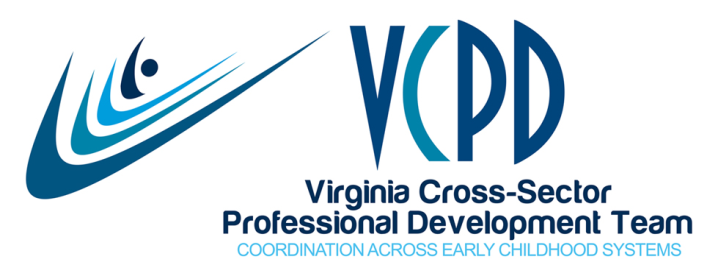 MEETING SUMMARYSeptember 9, 20142:30-4:00Present  Selina Flores, Kathy Gillikin, Robin Grossman, Sue Mahmood, Kristen Ingram, Belinda Hooper, Novella Ruffin, Cindy Kern, Karen Lange, Aleta Lawson, Kym Pool, Suzanne Rakes, Tammy Petrowicz, Sharon Smith-Basey, Anne Taggart, Sharon Veatch, Peggy Watkins, Sandy Wilberger, Jamie Ligon, Leslie Moore, Marilyn Rice, Sherry Tabor, Kim Means, Jackie Robinson, Toni Cacace-Bershears, Cori Hill, Marta Szuba, Jaye HarveyWelcome and CelebrationsJaye welcomed Tammy Petrowicz who is substituting for Laurie Rothwell, and Kim Means from the PDW Center.Kristen shared that both of her parents are starting their 40th and final year of teaching on the Eastern Shore.  She is very proud to be their daughter. Sharon Veatch celebrated the news articles in the Washington Post last week.   Sherry Tabor is celebrating an intern from Emory and Henry College and 45+ participants expected for a workshop on Powerful Interactions tonight.  Update on State Level Plans and ActivitiesPreschool Expansion GrantVECF President Kathy Glazer held a meeting and conference call yesterday to share information about the Preschool Expansion Grant.  Kathy stated that Virginia is moving forward with applying for the Preschool Expansion Grant. We are one of 35 states eligible to compete. We may apply for up to 17.5 million out of a total grant pool of approximately $160 million for the first year of awards. Applications are due by October 14th and services begin in 2015. The hope is to have 60 new classrooms serving approximately 1000 new VPI students. Up to 10 localities may be able to participate.  Based upon criteria in the federal RFP, school divisions eligible to participate include: Brunswick, Chesterfield, Danville, Fairfax, Henrico, Prince William, Norfolk, Hopewell, Petersburg, and Richmond City. The turnaround time for the grant completion is very short. Teams from various agencies have been working. Information on the Expansion Grant is posted on the VCPD website at www.vcpd.net.Head StartAleta shared that there were roughly 10 applications submitted from Virginia (This is not confirmed.)  Once applications are submitted to the federal system, a panel outside of our region will review them.  Aleta will notify us once she hears anything specific. Children’s CabinetThe Cabinet is being formed.  Membership is at the secretary and agency head level.Commission on YouthThe Commission on Youth just announced the agenda for their next meeting on September 16.  Kathy Glazer will present regarding VPI and Amy Atkinson will report on the Early Childhood Education Workgroup on Quality. Several VCPD members will be in attendance.  Additional information is posted on the VCPD website. Train the Trainer Project Regional Consortia Workgroup members plan to create professional development for trainers. This train-the-trainers curriculum could be used in a variety of formats within each region. This is truly a cross-sector collaboration to strengthen the skills of all those providing PD in early childhood. The content will be based on the competencies in the “What Makes an Effective Early Childhood PD Provider?” document.  The four content area modules are adult learning principles, instructional design, instructional delivery, and interactive participatory instructional strategies. VCPD members were asked to volunteer to work on each content area. Targeted deadline for signing up is September 19, 2014.  Peggy Watkins is leading the organization of the four groups. CCA administrative support people within each region will be asked to work with one of the content areas.The projected completion date is April 10, 2015.  Selina asked for people who have good editing skills to assist for consistency across modules.  The length of time for modules has not yet been determined, but face-to-face training will developed at least initially.  Task: All contact Peggy Watkins at PeggyW@va.childcareaware.org if you are willing to participate in module development.  Sherry Tabor indicated she would work on the instructional delivery content.Links to www.vcpd.net from Agency/Organization WebsitesJaye asked that everyone check their agency website to make sure that there is a link to the VCPD website if appropriate.  Several agencies/organizations that are involved in VCPD do not yet have the link. Task:  All check agency/organization website to make sure that there is a link to the VCPD website if appropriate.VDSS/VCPD Professional Development System PlanningKathy Gillikin shared information about their previous work with the National Center on Child Care Professional Development Systems and Workforce Initiatives (PDW Center) related to technical assistance (TA.) Last week, those who worked on PDW from VDSS met with members of the VCPD Governance committee and shared that they would like to form a partnership. VDSS suggested development of a no-cost agreement to help continue the PDW work and develop the infrastructure for a comprehensive early care and education PD system.  The vision for a comprehensive system includes a PD registry; online courses; scholarships; quality assurance; aligning standards (K-12 standards, Foundation Blocks); competencies for direct service providers, trainers and TA providers; curricula approval; trainer approval system; setting up TA program; and expanding on what is currently in place with Child Care Aware, mentoring and coaching with VSQI, and the Infant Toddler Specialist Network. Could there eventually be a coaching system with all the same standards? Evaluation and improvement feedback would also be included so that quality can be maintained.   The plan is to identify vision/goals that need work, develop the agreement, and set a timeline. A meeting is set for Sept 17h with Kim Means and VCPD Governance members Phyllis Mondak, Sandy Wilberger, Sharon Veatch, Cheryl Strobel, Sharon Smith-Basey, Jaye Harvey and perhaps Zelda Boyd.Many system components are already under development. Kathy noted that an agreement would give VCPD more authority and also help to get the early care and education system up and runningWhat type of registry is being developed? The registry would be for all childcare providers, and list training courses dates. Trainers and TA providers would have a section also. All information will be validated, not just self-reported. People will be able to locate a trainer for courses, and an approved trainer could enter information on who has attended the classes/training.  This will be a totally internet-based system.Continued Membership Commitment EmailOn September 2nd, Jaye distributed an e-mail asking whether members were still willing and able to participate in VCPD.  A few members have indicated they can’t continue.Task:  If you have not replied, please email Jaye as soon as possible.  Priorities from the PD Task Force Recommendations to the ECAC in March 2013Sharon Veatch reminded everyone about the task forces that were formed around PD for the ECAC.  Recommendations were submitted to ECAC (see attached recommendations).  When talking with the VOICES unified agenda group, one area of policy is related to PD. This is such a huge area that it is hard to focus the PD needs of the ECE workforce. The suggestion was to look at recommendations made in 2013 and prioritize these. VCPD members indicated they would prioritize the following:The Virginia Department of Education needs to add a new licensure option: Blended EC/ECSE Birth to/through K licensure (for early childhood programs that require teacher licensure) Four year IHEs need to establish a blended EC/ECSE Bachelor’s degree programs for early childhood programs that do not require licensureCommunity Colleges need to establish blended EC/ECSE Associate degree programs and update their statewide curriculum to focus on blended practicesThe suggestion was to move forward with teacher licensure as a policy focus. Sandy will share information that was used in the past for a rationale, and Cori will find out if Mary Voorhees has any other information to share.  Mary worked diligently on this issue for a number of years. Updates from VCPD WorkgroupsQuality AssuranceSharon SB shared that this workgroup is meeting on Sept 11th. They will be reviewing final suggestions and recommendations to the Effective PD provider document. Should have a final version by Thursday.Sustainability/IntegrationNo reportCreating Connections to Shining StarsDetails with the hotel are being confirmed. The agreement with Dan Habib for his keynote has been signed at VDSS and CCA.  The RFP for presentations will be distributed in early October.Regional ConsortiaSee above regarding train the trainer. Updates from Regional Consortia:Eastern:   Nothing new to share at this time.Central:   Central is in the process of reforming and identifying new facilitators. The are 	meeting on September 23rd at 2 pm at the VCU T/TAC.Northern:   Meeting set soon.Piedmont:  A small group is meeting next week to work on plans for a face-to-face 	meeting in early November.   Western:  No report at this timeContinuous ImprovementWhat worked?  Jaye appreciates those leading various parts of the discussion.GoToWebinar through CCA allowed us to have more participants.  Thanks to Sharon Veactch for arranging it. Jaye’s facilitation What can be improved:   Nothing noted Upcoming VCPD MeetingsOctober 14, 2014	Face-to-Face Meeting at the Twin Hickory LibraryNovember 18, 2014	Phone/GoToDecember 9, 2014	Face-to-Face Meeting